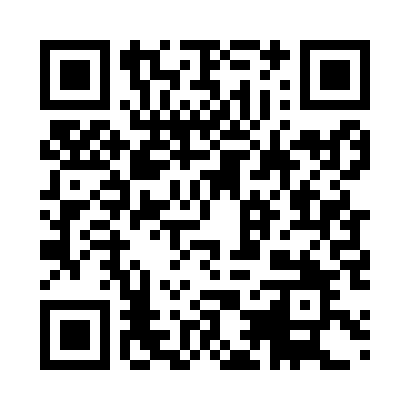 Prayer times for Bujumbura, BurundiWed 1 May 2024 - Fri 31 May 2024High Latitude Method: NonePrayer Calculation Method: Muslim World LeagueAsar Calculation Method: ShafiPrayer times provided by https://www.salahtimes.comDateDayFajrSunriseDhuhrAsrMaghribIsha1Wed4:496:0012:003:215:597:062Thu4:496:0011:593:215:597:063Fri4:486:0011:593:215:597:064Sat4:486:0011:593:215:597:065Sun4:486:0011:593:215:597:066Mon4:486:0011:593:215:597:067Tue4:486:0011:593:215:587:068Wed4:486:0011:593:215:587:069Thu4:486:0011:593:215:587:0610Fri4:486:0011:593:225:587:0611Sat4:486:0011:593:225:587:0612Sun4:486:0011:593:225:587:0613Mon4:476:0011:593:225:587:0614Tue4:476:0011:593:225:587:0615Wed4:476:0011:593:225:587:0616Thu4:476:0011:593:225:587:0617Fri4:476:0011:593:225:587:0618Sat4:476:0011:593:225:587:0619Sun4:476:0011:593:225:587:0720Mon4:476:0011:593:225:587:0721Tue4:476:0111:593:235:587:0722Wed4:476:0111:593:235:587:0723Thu4:476:0111:593:235:587:0724Fri4:476:0111:593:235:587:0725Sat4:486:0112:003:235:587:0726Sun4:486:0112:003:235:587:0727Mon4:486:0112:003:235:587:0828Tue4:486:0212:003:245:587:0829Wed4:486:0212:003:245:587:0830Thu4:486:0212:003:245:587:0831Fri4:486:0212:003:245:587:08